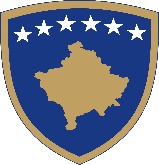 Republika e Kosovës  Republika Kosova-Republic of KosovoQeveria -Vlada - Government Ministria e Bujqësisë, Pylltarisë dhe Zhvillimit Rural - Ministarstvo Poljoprivrede, Šumarstva i Ruralnog Razvoja - Ministry of Agriculture, Forestry And Rural DevelopmentAgjencia për Zhvillimin e Bujqësisë/Agencija za Razvoj Poloprivrede/  Agriculture         Development AgencyTHIRRJE PËR APLIKIMMe qëllim të mbështetjes së aftësisë konkurruese të sektorit agro-rural, rritjen e prodhimit dhe të produktivitetit, përmirësimin e sigurisë së ushqimit, përdorimin e teknologjisë moderne, diversifikimin e aktiviteteve në ferma dhe biznese rurale, mbrojtja e mjedisit dhe të resurseve natyrore, krijimin e vendeve të punës  dhe në menaxhimin e qëndrueshëm të burimeve natyrore, siç janë uji, toka dhe ajri.Ministria e Bujqësisë, Pylltarisë dhe Zhvillimit Rural – Agjencia për Zhvillimin e Bujqësisë, shpallë thirrjen për aplikim për fermerët, agro-përpunuesit dhe bizneset rurale për këto masa  dhe sektor të Programit të Zhvillimit Rural 2022.MASA 1:  Investimet në asetet fizike në ekonomitë bujqësore1.1	  Pemë drufrutore 1.1 a)   Arra dhe lajthia1.2	  Pemë manore1.3	  Sektori i perimeve dhe serrave1.3 a) Sektori i serrave për fidane 	 1.4	  Depo për ruajtjen e pemëve dhe perimeve1.5	  Prodhimi i mishit /rritja e viçave1.6	  Prodhimi i mishit / rritja e derrave1.7	  Prodhimi i qumështit/lopë1.8	  Prodhimi i qumështit / dele dhe dhi 1.9	  Pikat grumbulluese të qumështit1.10 Prodhimi i rrushit1.11 Prodhimi i vezëveMASA 3: Investimet në asetet fizike në përpunimin dhe tregtimin e prodhimeve bujqësore.3.1	 Përpunimi i qumështit3.2	 Përpunimi i mishit3.3 	Përpunimi i pemëve dhe perimeve3.4  Përpunimi i verës3.5	 Pika grumbulluese /depoMASA 7: Diversifikimi i fermave dhe zhvillimi i bizneseve7.1	 Grumbullimi dhe përpunimi i produkteve jo drusore të pyllit përfshirë bimët mjeksore dhe aromatike 7.2	 Zhvillimin e turizmi rural dhe agro – turizmi7.3  Përpunimi i prodhimeve bujqësore në ekonomi familjare7.4	Prodhimi mjaltit7.5	Aktivitetet jo-bujqësore në zona rurale7.5a) Përpunimi I leshit të deleve7.5b) Prodhimi I humusit 7.6	 Rritja e shpezëve të fshatit 7.7	 Kultivimi i peshkut     Masa 5: përgatitja zbatimi i strategjive të zhvillimit lokal – qasja LEADERBuxheti: Buxheti i planifikuar për zbatimin e këtyre masave është 26,331,798.00 (Njezet e gjashtë milion e treqind e tridhjete e një mijë e shtatëqin e nenëtdhjet e tetë euro)Për të gjithë procedurat e aplikimit dhe dokumentacionin e nevojshëm, Agjencia për Zhvillimin e Bujqësisë ka përgatitur udhëzues për aplikant të cilët do t’i  gjeni në ueb- faqen www.azhb-ks.net dhe www.mbpzhr-ks.net. Po ashtu mund të informoheni edhe në Zyret Rajonale të AZHB-së.Thirrja për aplikim është e hapur prej datës 07.07.2022 deri me 08.08.2022 ora 16:00Aplikimi bëhet përmes ueb-modulit online në ueb-faqen e AZHB-së www.azhb-ks.net në të cilën gjendet linku: ,,Aplikimi online për PZHR ‘’ që dërgon në modulin e aplikimit online.Në  ueb-modul regjistrohet projekti si dhe ngarkohen  dokumentet e nevojshme për aplikim. Kontakti dhe vendi  informues lidhur me aplikiminMBPZHR / AZHBAdresa:  (Rruga ,,Ukshin Hoti“ kati i IX)  10,000 Prishtinë Nga e hëna deri të premten nga ora 10:00 – 12:00 dhe nga ora 13:00 – 15:00    tel 038/212-647 ose 038/20038871